   花蓮縣花蓮市明義國小109學年度第一學期一年級國語科期末定期評量試卷           一年　　班　 號  姓名　　　　　　  家長簽名：(           )一、寫國字或注音  (33分)1溜滑梯時，我們快樂的哈 哈大校，弟弟卻哭了。2爬上屋頂看採虹，白雲好像  棉花糖。微風吹，鳥兒低 空飛，是誰在說早安?3太陽下山，星星、月亮 出來了，請問你要去哪裡?4霸吧陪妹妹丸，休息一下  喝果汁，一人辦杯剛好到完。二、寫出總筆畫數並造詞  (9分)1過：（    ）｜（            ）2音：（    ）｜（            ）3泡：（    ）｜（            ）三、看圖連一連  (6分)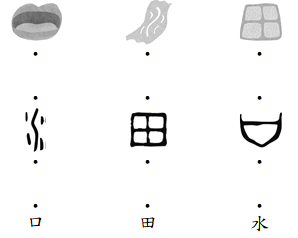 四、選擇題  (6分)（　）1「一下子」是指時間（①很慢          ②很久 ③很長 ④很短）（　）2「高、長、來、和、是、出」，上面有幾個字的第一筆畫是「豎」?（①2個 ②3個 ③4個 ④5個）（　）3哪一個「沒」的念法和其他三個不同?（①「沒」有②「沒」收③「沒」關係 ④「沒」來）五、填一填標點符號(。或？)  (6分) 1這裡能不能玩水（　）2小羊喜歡吃小草（　）3他能上臺唱歌（　） （　背 面 還 有 題 目 ）六、照樣寫一寫 (8分)( 奶  奶 ) 在  ( 讀  書 ) 。   (        ) 在  (        ) 。秋千一下子( 高 )， 一下子( 低 )，   和小草問好。  弟弟一下子(      )，一下子(     )，    真拿他沒辦法。七、吉祥話連一連  (10分)1蘋果▼              ▲平平安安2橘子▼              ▲招財進寶3柿餅▼              ▲大吉大利4魚  ▼              ▲事事如意5水餃▼              ▲年年有餘八、填入適當的語詞代號  (14分)ㄅ走  ㄆ走一走  ㄇ爬  ㄈ爬一爬 ㄉ開開心心  ㄊ大大小小   ㄋ來來去去  1（　）的上學。2（　）的積木。3車子（　）。4小猴子（　）到樹上吃香蕉。5穿上新鞋試著（　）。6小寶寶在地上（　）就睡著了。7在教室裡不能奔跑，要慢慢（　）。九、造句  (4分)…一起… ｜十、閱讀測驗  (4分)       迎新年　　迎新年，新年好，　　貼春聯，放鞭炮，　　吉祥話，好運到！　　團圓飯，好熱鬧，　　領紅包，滿荷包！　　歡歡喜喜新年到！（　）1新年到了，見到人要說什麼話？笑話 ②謊話 ③童話④吉祥話）（　）2下面哪一項不是新年期間會做的        事情？（①吃粽子 ②吃團圓飯         ③領紅包 ④貼春聯）